Cesena, 21/3/21Circolare 104-21Al personale ATA e docentep.c. all’ufficio personaleAlla DSGAOggetto: assemblea sindacale per docenti e ATA – 4 marzo – sigla CISLE’ convocata una assemblea sindacale on line  di tre ore per i  docenti e ATA al link sotto riportato, nel giorno : CON IL SEGUENTE ORDINE DEL GIORNO:  1) Contratto Collettivo Nazionale di Lavoro 2) Reclutamento del personale docente 3) PNRR – Missione 4Pertanto, secondo le norme vigenti si richiede la dichiarazione preventiva di partecipazione entro le ore 13,00 di 28  marzo, allo scopo di consentire sostituzioni dei docenti e ATA partecipanti, sugli appositi fogli firma in allegato. Disponibilità in portineria di entrambi i plessi.						Il DSASSEMBLEA DOCENTI E  ATA  CISL  30/3/22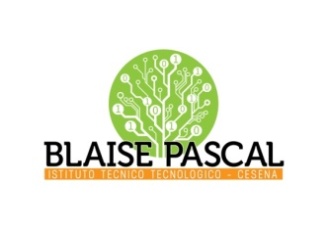 ISTITUTO Superiore 
Pascal/ComandiniP.le Macrelli, 100 
47521 Cesena 
Tel. +39 054722792 
Cod.fisc. 90076540401 - Cod.Mecc. FOIS01100L
FOIS01100L@istruzione.itFOIS01100L@pec.istruzione.it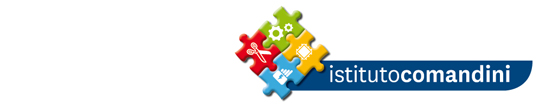 30 marzo ore 8-11 personale docente 14.30-17.30 personale ataAl seguente link: https://bit.ly/3LYsTbUcognomenomefirma per adesione